Извещениео проведении запроса котировок(редакция № 2 с изменениями от 27.12.2018г.)*№ 4990 от 19.12.2018 г.*СПИСОК ИЗМЕНЕНИЙ, ВНОСИМЫХ В ИЗВЕЩЕНИЕО ПРОВЕДЕНИИ ЗАПРОСА КОТИРОВОК № 4990 ОТ «27» декабря 2018 г.Приложение №1к извещению № 4990 от 19.12.2018 г.ОАО «Богдановичский комбикормовый завод»Председателю комиссииКОТИРОВОЧНАЯ ЗАЯВКАна право заключения договора сОАО «Богдановичский комбикормовый завод»на поставку товаров, выполнения работ и/или оказания услуг.1. Мешок полипропиленовый пищевой, тип I, обыкновенный, исполнения А, 55 х 105 см, с логотипом ГОСТ Р 32522-2013 (5 видов логотипа).2.Мешок полипропиленовый пищевой, тип I, обыкновенный, исполнения А, 50 х 95 см, с логотипом ГОСТ Р 32522-2013 (1 вид логотипа)3. Мешок полипропиленовый пищевой, тип I, обыкновенный, исполнения А, 55 х 105 см, без логотипа ГОСТ Р 32522-2013.4.Мешок полипропиленовый пищевой, тип I, обыкновенный, исполнения В, 55 х 105 см, с логотипом ГОСТ Р 32522-2013 (1 вид логотипа).В том числе транспортные расходы до склада Заказчика.Качество товара соответствует требованиям Заказчика и требованиям нормативно-технической документации изготовителя. Происхождение: Россия.Качество должно соответствовать ГОСТ Р 32522-2013, а также условиям: плотность мешка (не менее) – 36*36 дм2, вес мешка 55*105см – не менее 84 грамм, вес мешка 50*95см – не менее 68 грамм, у мешков с вкладышем толщина вкладыша не менее 12мкм., горловина мешка – прямой  или волнистый термоотрез, открытый, фирменный логотип ОАО «Богдановичский комбикормовый завод» – согласно приложенных макетов, краска на спиртовой основе. Исполнитель обязуется поставить товар в соответствии с макетом – Приложение № 1 к Договору.Упаковка в которой отгружается товар должна соответствовать установленным нормам, иметь маркировку на каждом тарном месте и обеспечивать сохранность товара во время транспортировки, погрузки товара на транспортное средство, выгрузки товара с него, а также во время его хранения. Исполнитель отгружает товар на деревянных поддонах (без складок, заломов) по 3 500 шт. или 5 000шт. В верхней части пачки уложен деревянный поддон, пачка стянута киперной лентой.Вид транспорта:  Автомобильный транспорт.Приложение №2к извещению № 4990 от 19.12.2018  г.Общие рекомендацииОбязательными к заполнению является Приложение № 1. «Котировочная заявка» (все строки являются обязательными для заполнения), любые изменения и корректировки не приемлемы. Все изменения обсуждаются до окончания закупки в сроки, указанные в извещении о закупке, путем письменного запроса на председателя комиссии. Стоимость указывается без НДС за весь объем (не за 1 ед. изм.).Участник закупки, в соответствии с п. 10 Приложение № 1. «Котировочная заявка» предоставляет пакет документов (копии всех документов в последовательности согласно перечню, одним файлом). Участник закупки обязан декларировать в настоящей закупке свою принадлежность к субъектам малого и среднего предпринимательства путем представления в форме документа на бумажном носителе или в форме электронного документа сведений из единого реестра субъектов малого и среднего предпринимательства, ведение которого осуществляется в соответствии с Федеральным законом от 24.07.2007 N 209-ФЗ "О развитии малого и среднего предпринимательства в Российской Федерации".Участник предоставляет выписку из единого реестра СМП с сайта https://rmsp.nalog.ru. В случае закупки, проводимой только у субъектов малого и среднего предпринимательства участник предоставляет выписку из единого реестра СМП, либо заполняет Приложение № 2. «Декларация о соответствии участника закупки критериям отнесения к субъектам малого и среднего предпринимательства», при отсутствии сведений в едином реестре СМП об участнике закупки, который является вновь зарегистрированным индивидуальным предпринимателем или вновь созданным юридическим лицом. Размер файла пакета документов по п. 10 Приложения № 1 для отправки не должен превышать 10 Мб.Также обратите внимание, что в закупочной документации указано ответственное лицо по каждой закупке, контактные данные и адрес эл. почты, на которую необходимо отправлять документы.Приложение №3к извещению № 4990 от 19.12.2018 г.Председателю комиссии по размещению заказаОАО «Богдановичский комбикормовый завод»О.В. ХамьяновуНастоящей Справкой подтверждаем, что сделка на поставку товара / оказание услуг/ выполнение работ _____________________________ (к извещению № ___ от «__» ______ 20__ г.) на сумму _________________________, для нужд ОАО «Богдановичский комбикормовый завод» не является / является для ________________ (наименование участника) крупной сделкой в соответствии с:(ссылка на закон выбирается в зависимости от организационно правовой формы участника)ст.78 Федерального закона от 26.12.1995 г. № 208-ФЗ «Об акционерных обществах», либо - в соответствии с со ст.46 Федерального закона от 08.02.1998 г. № 14-ФЗ «Об обществах с ограниченной ответственностью».Руководитель 			______________________/________________________/			(Подпись)			(расшифровка подписи)                                          М.П.на фирменном бланке УчастникаПриложение №4к извещению № 4990 от 19.12.2018 г.СОГЛАСИЕ*на обработку персональных данныхЯ (далее - Субъект), ___________________________________________________________,(фамилия, имя, отчество)документ удостоверяющий личность___________________ № _______________________,(вид документа)выдан _______________________________________________________________________,(кем и когда)зарегистрированный (ая) по адресу: ______________________________________________,даю свое согласие ОАО «Богдановичский комбикормовый завод», ИНН 6605002100                                                                        зарегистрированному по адресу: г. Богданович, ул. Степана Разина, 64, на обработку своих персональных данных, на следующих условиях: ОАО «Богдановичский комбикормовый завод» осуществляет обработку персональных данных Субъекта исключительно в целях заключения и исполнения гражданско-правового договора.Перечень персональных данных, передаваемых Заказчику на обработку:фамилия, имя, отчество;дата рождения;паспортные данные;контактный телефон (дом, сотовый, рабочий);фактический адрес проживания;адрес размещения офиса;прочие.Субъект дает согласие на обработку своих персональных данных, то есть совершение, в том числе, следующих действий: обработку (включая сбор, систематизацию, накопление, хранение, уточнение (обновление, изменение), использование, обезличивание, блокирование, уничтожение персональных данных), при этом общее описание вышеуказанных способов обработки данных приведено в  Федеральном законе от 27.07.2006  № 152-ФЗ, а также на передачу такой информации третьим лицам, в случаях, установленных нормативными документами вышестоящих органов и законодательством.Настоящее согласие действует бессрочно.Настоящее согласие может быть отозвано Субъектом в любой момент по соглашению сторон. В случае неправомерного использования предоставленных данных соглашение отзывается письменным заявлением субъекта персональных данных.Субъект по письменному запросу имеет право на получение информации, касающейся обработки его персональных данных (в соответствии с п.4 ст.14 Федерального закона от 27.06.2006  № 152-ФЗ). «____»______________ 2018  г.          __________________                 _________________                                                           Подпись                                                       ФИОПодтверждаю, что ознакомлен (а) с положениями Федерального закона от 27.07.2006 №152-ФЗ «О персональных данных», права и обязанности в области защиты персональных данных мне разъяснены.«____»______________ 2018 г.          __________________                 _________________                                                                            Подпись                                                     ФИО*Заполняется в случае, если участник закупки - физическое лицоПриложение №5к извещению № 4990 от 19.12.2018 г.Проект договора Договор № ______(поставки)г. Богданович                                                                                                      «__»_______ 2019 г.Открытое акционерное общество «Богдановичский комбикормовый завод», именуемое в дальнейшем «Покупатель», в лице генерального директора Буксмана Виктора Викторовича, действующего на основании Устава, с одной стороны, и__________________________, именуемое в дальнейшем «Поставщик», в лице __________________________________________, действующего на основании Устава, с другой стороны, вместе именуемые Стороны, на основании протокола №________ от «__» ____________ 2019 г., заключили настоящий договор о нижеследующем:1. Предмет договора1.1. «Поставщик» обязуется поставить, а «Покупатель» принять и оплатить следующий товар:Общая стоимость составляет ___________ (______________________) рублей ____ копеек, в том числе: НДС – _________ (_____________________) рубля _____ копеек, транспортные расходы до склада «Покупателя».2. КАЧЕСТВО ТОВАРА2.1. Качество товара поставляемого по настоящему Договору, должно соответствовать ГОСТ Р 32522-2013, а также условиям настоящего Договора: плотность мешка (не менее) – 36*36 дм2, вес мешка 55*105см – не менее 84 грамм, вес мешка 50*95см – не менее 68 грамм, у мешков с вкладышем толщина вкладыша не менее 12мкм., горловина мешка – прямой  или волнистый термоотрез, открытый, фирменный логотип ОАО «Богдановичский комбикормовый завод» – согласно приложенных макетов, краска на спиртовой основе. «Поставщик» обязуется поставить товар в соответствии с макетом – Приложение № 1 к настоящему Договору.3. УСЛОВИЯ ПОСТАВКИ3.1. Датой поставки считается дата поступления товара на склад «Покупателя».3.1.1. Срок поставки:январь 2019г. – декабрь 2019г., по письменной заявке «Покупателя» и направленной по электронной почте: _____________________Поставка осуществляется в течение 15 календарных дней с момента направления заявки, если более длительный срок не согласован заявкой (минимальная партия по заявке, общим количеством из всех видов логотипа - 80 000 штук).3.3. Поставка товара производится с приложением документов: декларация о соответствии, сертификат о качестве, документ о качестве от изготовителя, счет-фактура, товарная накладная формы Торг-12.3.2. Поставка товара на склад «Покупателя» осуществляется автотранспортом «Поставщика».3.3. Поставка товара производится с приложением документов: счет-фактура, товарная накладная формы Торг-12.3.4. Упаковка в которой отгружается товар должна соответствовать установленным нормам, иметь маркировку на каждом тарном месте и обеспечивать сохранность товара во время транспортировки, погрузки товара на транспортное средство, выгрузки товара с него, а также во время его хранения.3.5. «Поставщик» отгружает товар на деревянных поддонах (без складок, заломов) по 3 500 шт. или 5 000шт. В верхней части пачки уложен деревянный поддон, пачка стянута киперной лентой.4. УСЛОВИЯ ПРИЕМКИ ТОВАРА ПО КОЛИЧЕСТВУ И КАЧЕСТВУ4.1. Приемка и выгрузка товара производится «Покупателем» в течение суток с момента подачи автотранспорта под разгрузку на склад «Покупателя».4.1.1. В случае возникновения спорных ситуаций (несоответствие качества товара, недостача, пересортица, отсутствие или неправильное оформление отгрузочных, сопроводительных документов) время приемки увеличивается на время, необходимое для решения таких ситуаций.4.2. В случае установления несоответствия сопроводительным документам при поступлении товара и несоответствия его качества, качеству, указанному в настоящем Договоре и/или сопроводительных документах, «Покупатель» обязан не позднее 24 часов с момента обнаружения несоответствия уведомить «Поставщика» письмом, посредством факсимильной связи или электронной почты, телеграммой. В случае неполучения ответа от «Поставщика» в течение 24 часов с момента уведомления «Покупатель» производит приемку товара самостоятельно с составлением акта Торг-2.4.3. В части не противоречащей п. 4.1, 4.1.1, 4.2, 6.11 настоящего договора порядок приемки товара по качеству и количеству регулируется Инструкциями о порядке приемки продукции производственно-технического назначения по качеству и количеству (П-6, П-7), утвержденных Постановлениями Госарбитража СССР от 15 июня 1965 г., от 25 апреля 1966 г., (с дополнениями и изменениями).5. ПОРЯДОК И ФОРМА РАСЧЕТОВ5.1. «Покупатель» обязуется произвести оплату:100%- в течении 10 дней с момента поступления товара на склад покупателя.5.2. Форма оплаты – безналичное перечисление денежных средств на расчетный счет «Поставщика».6. ОТВЕТСТВЕННОСТЬ СТОРОН6.1. За просрочку поставки, за не поставку или недопоставку товара, за поставку товара, не соответствующего по качеству, «Поставщик» уплачивает «Покупателю» штраф в размере 10% от стоимости товара, подлежащего к поставке.6.2. За просрочку оплаты виновная «Сторона» уплачивает неустойку в размере 0,1% от суммы оплаты за каждый день просрочки.6.3. За просрочку поставки или недопоставку товара «Поставщик» уплачивает «Покупателю» неустойку в размере 0,1% от стоимости, не поставленного в срок товара, за каждый день просрочки.6.4. Обязательства по уплате штрафных санкций указанные в п. 6.1, 6.2, 6.3 возникают в случае предъявления одной из «Сторон» претензии по факту нарушения соответствующих условий настоящего договора. Ответ на претензию должен быть направлен в течение 10 (десяти) календарных дней с момента её получения.6.5. Право «Поставщика» потребовать выплаты неустойки за просрочку оплаты со стороны «Покупателя» является его правом, но не обязанностью и «Поставщик» вправе не реализовывать данное свое полномочие.6.6. Уплата штрафных санкций (пеней), возмещение убытков по настоящему договору производится одной «Стороной» по письменному требованию другой «Стороны» либо по решению суда. «Сторона» вправе не истребовать штрафы (пени), возмещение убытков другой «Стороной», в этом случае штрафы (пени), убытки не начисляются.6.7. Дата направления «Стороной» другой «Стороне» требования об уплате штрафов (пени), погашения убытков является моментом возникновения обязанности у этой «Стороны» начислить штрафы (пени), убытки, подлежащие возмещению по Договору.6.8. В случае, если взыскание штрафов (пени), убытков производится «Стороной» в судебном порядке, начисление штрафов (пени) производится на основании решения суда.6.9. Уплата неустойки не освобождает «Стороны» от исполнения обязательств по договору в полном объеме.6.10. В случае невыполнения «Поставщиком» обязательств по договору (поставку не надлежащего качества товара, не поставку или не допоставку, нарушение сроков поставки), «Покупатель» имеет право на осуществление закупки товара у третьего лица с отнесением убытков (дополнительных расходов) на «Поставщика» по текущему договору.6.11. «Покупатель» в одностороннем порядке вправе может отказаться от приемки и/или оплаты товара в случае невыполнения «Поставщиком» обязательств по поставке товара в сроки, указанные в п. 1.1 настоящего Договора, а равно поставки товара без документов, указанных в п. 3.3.6.12. Товар, проданный в кредит, поступает в свободное распоряжение Покупателя и не считается находящимся в залоге у Поставщика.6.13. Поставщик возмещает Покупателю все убытки, возникшие в результате нарушения условий настоящего Договора, возникшие у Покупателя, а равно у должностных лиц Покупателя, сверх неустойки (штрафная неустойка).7. ПОРЯДОК РАЗРЕШЕНИЯ СПОРОВ7.1. Претензионный порядок7.1.1. До предъявления иска, вытекающего из Договора, сторона, считающая, что ее права нарушены (далее - заинтересованная сторона), обязана направить другой стороне письменную претензию.7.1.2. Срок для исполнения требований претензии составляет 10 (десять) календарных дней с момента её направления. Претензии, а так же ответы на них могут быть направлены Сторонами с использованием адресов электронной почты, указанных в настоящем договоре или адресов которые ранее использовались Сторонами в деловой переписке. 7.1.3. В случае неполучения ответа в указанный срок либо несогласия с ответом заинтересованная сторона вправе обратиться в суд.7.2. Все споры, вытекающие из Договора, подлежат рассмотрению Арбитражным судом Свердловской области.8. СРОК ДЕЙСТВИЯ ДОГОВОРА И ПРОЧИЕ УСЛОВИЯ8.1. Изменения содержания настоящего Договора могут совершаться только путем подписания уполномоченными представителями «Сторон» соответствующих дополнительных соглашений являющихся приложениями к настоящему договору.8.2. Если какие-либо условия в дополнительных соглашениях к настоящему Договору противоречат положениям настоящего Договора, то условия дополнительных соглашений являются приоритетными.8.3. Договор составлен в двух экземплярах (по одному у каждой из «Сторон»), имеющих одинаковую юридическую силу.8.4. Договор вступает в силу с момента подписания и действует до 28.02.2020г.8.5. Права и обязанности «Сторон» по договору не могут быть переданы (уступлены) третьим лицам без письменного согласия «Сторон» по договору.8.6. «Покупатель» не несет ответственности, в случае если в течение срока действия договора указанного в п. 8.4 «Покупатель» не направил ни одной заявки в соответствии с п. 3.1.1 или количество по направленной заявке меньше количества согласованного в настоящем договоре.8.7. Договор и связанные с ним документы, переданные посредством факсимильной связи, имеют юридическую силу для обеих «Сторон». Оригиналы договоров, дополнений, изменений к нему подписанных и переданных факсимильной связью, должны быть переданы «Покупателю» в течение 2 (двух) недель с момента подписания «Сторонами».9. Адреса и реквизиты сторонПриложение № 1 к Договору №_______ от ______Макеты мешков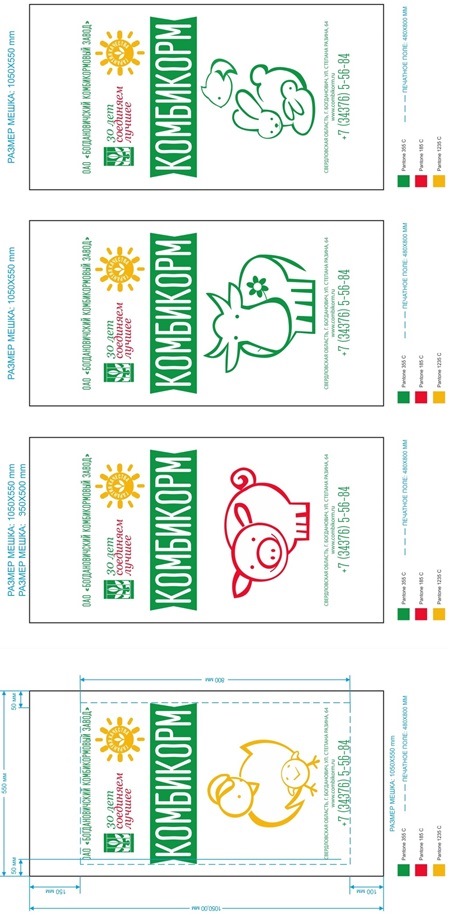 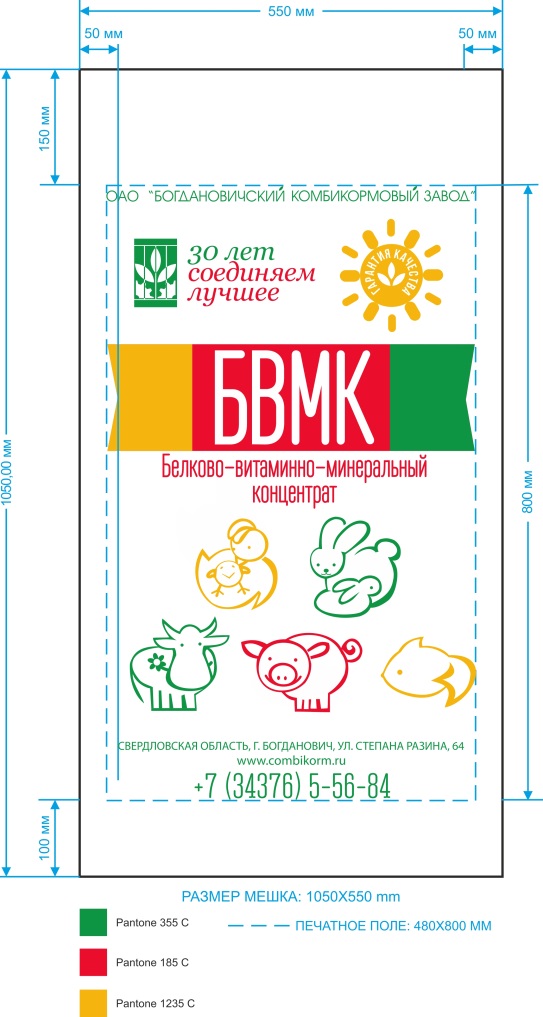 ЗАКАЗЧИКЗАКАЗЧИКНаименование ЗаказчикаОткрытое акционерное общество«Богдановичский комбикормовый завод»Адрес (место нахождения) юридического лица в соответствии с выпиской из ЕГРЮЛРоссийская Федерация, 623530, Свердловская область, Богдановичский район, г. Богданович, ул. Степана Разина, 64.Адрес электронной почтыtender2@combikorm.ru ОтветственныйГнатенко Ксения ЮрьевнаКонтактный телефон/факс+7(34376)5-56-68ПРЕДМЕТ ДОГОВОРАПРЕДМЕТ ДОГОВОРАНаименование поставляемых товаров, выполняемых работ, оказываемых услуг:Количество поставляемых товаров, объем выполняемых работ, оказываемых услуг:Качество поставляемых товаров, выполняемых работ и/или оказываемых услуг1.Мешок полипропиленовый пищевой, тип I, обыкновенный, исполнения А, 55 х 105 см, с логотипом ГОСТ Р 32522-2013 (5 видов логотипа).Количество: 1 800 000 штук.2.Мешок полипропиленовый пищевой, тип I, обыкновенный, исполнения А, 50 х 95 см, с логотипом ГОСТ Р 32522-2013 (1 вид логотипа)Количество: 60 000 штук.3. Мешок полипропиленовый пищевой, тип I, обыкновенный, исполнения А, 55 х 105 см, без логотипа ГОСТ Р 32522-2013.Количество: 20000 штук.4.Мешок полипропиленовый пищевой, тип I, обыкновенный, исполнения В, 55 х 105 см, с логотипом ГОСТ Р 32522-2013 (1 вид логотипа).Количество: 30000 штук.Качество должно соответствовать ГОСТ Р 32522-2013, а также условиям: плотность мешка (не менее) – 36*36 дм2, вес мешка 55*105см – не менее 84 грамм, вес мешка 50*95см – не менее 68 грамм, у мешков с вкладышем толщина вкладыша не менее 12мкм., горловина мешка – прямой  или волнистый термоотрез, открытый, фирменный логотип ОАО «Богдановичский комбикормовый завод» – согласно приложенных макетов, краска на спиртовой основе. Исполнитель обязуется поставить товар в соответствии с макетом – Приложение № 1 к Договору.Упаковка в которой отгружается товар должна соответствовать установленным нормам, иметь маркировку на каждом тарном месте и обеспечивать сохранность товара во время транспортировки, погрузки товара на транспортное средство, выгрузки товара с него, а также во время его хранения. Исполнитель отгружает товар на деревянных поддонах (без складок, заломов) по 3 500 шт. или 5 000шт. В верхней части пачки уложен деревянный поддон, пачка стянута киперной лентой.Вид транспорта: Автомобильный транспорт.МЕСТО И СРОК ИСПОЛНЕНИЯМЕСТО И СРОК ИСПОЛНЕНИЯМесто поставки товаров, выполнения работ, оказания услугРоссийская Федерация, 623530, Свердловская обл., Богдановичский район, г. Богданович, ул. Степана Разина, 64.Сроки поставок товаров, выполнения работ и/или оказания услугЯнварь 2019г. – декабрь 2019г., по письменной заявке Заказчика и направленной по электронной почте. Поставка осуществляется в течение 15 календарных дней с момента направления заявки, если более длительный срок не согласован заявкой (минимальная партия по заявке, общим количеством из всех видов логотипа - 80 000 штук).ЦЕНАЦЕНАНачальная (максимальная) цена договора (без НДС)30 726 500 рублей 00 копеекСведения о включенных (не включенных) в цену товаров, работ, услуг расходах, в том числе расходах на перевозку, страхование, уплату таможенных пошлин, налогов, сборов и других обязательных платежейВ том числе транспортные расходы до склада Заказчика.Кроме того, Заказчик выплачивает Исполнителю НДС.Срок и условия оплаты поставок товаров, выполнения работ и/или оказания услуг100%- в течении 10 дней с момента поступления товара на склад заказчика.Безналичный расчет.УСЛОВИЯ ПРИЕМКИ И РАССМОТРЕНИЯ КОТИРОВОЧНЫХ ЗАЯВОКУСЛОВИЯ ПРИЕМКИ И РАССМОТРЕНИЯ КОТИРОВОЧНЫХ ЗАЯВОКМесто подачи закупочной документации на бумажном носителе (1), в графическом виде (2)Российская Федерация, 623530, Свердловская область, Богдановичский район, г. Богданович, ул. Степана Разина, 64, каб. 304.E-mail:tender2@combikorm.ru ; тел/факс +7(34376)5-56-68Дата и время начала подачи закупочной документации (время местное)20.12.2018 12.00.00    часовДата и время окончания подачи закупочной документации (время местное)28.12.2018 20.30.00    часовКотировочные заявки принимаются по форме заказчикаПриложение №1Подтверждение котировочной заявкиКаждую страницу котировочной заявки подписывает руководитель, либо иное уполномоченное лицо (с приложением доверенности), заверяется печатью участникаАнтидемпинговые меры	В случае, если в заявке участника содержится предложение с демпинговой ценой (стоимость которого ниже среднеарифметической величины ценовых предложений всех участников более чем на 25 %) Заказчик вправе запросить разъяснения порядка ценообразования такого ценового предложения.Место и дата рассмотрения предложений участников закупкиПо месту нахождения Заказчика в течение 5 (пяти) рабочих дней с момента окончания подачи котировочных заявокКонтактный телефон/факс для подачи закупочной документации+7(34376)5-56-68ВЫБОР ПОБЕДИТЕЛЯВЫБОР ПОБЕДИТЕЛЯКритерии и порядок оценки котировочных заявокПобедителем признается участник, предложивший наименьшую цену договора при условии соблюдения требований закупкиДОКУМЕНТЫДОКУМЕНТЫПеречень прилагаемых документов участником запроса котировокДля юридических лиц и индивидуальных предпринимателей:Свидетельство о регистрации;Свидетельство о постановке на налоговый учет;Выписка из Единого государственного реестра юр. лиц (не позднее шести месяцев на день подачи котировочной заявки);Выписка из Единого реестра субъектов малого и среднего предпринимательства (не позднее 10-ти дней с момента подачи закупочной документации);Справка о состоянии расчётов по налогам, сборам, пеням и штрафам (выдается в ФНС);Копия устава;Приказ и протокол/решение о назначении руководителя;Реквизиты предприятия (Карточка предприятия).Доверенность на уполномоченное лицоДокумент, подтверждающий решение (одобрение) крупной сделки или решение о не крупности;Письмо ФНС о переходе на упрощенную систему налогообложения (при условии, что участник не является плательщиком НДС) Для физических лиц:ПаспортСНИЛССвидетельство о постановке на налоговый учетСправка о факте получения физическим лицом товара в качестве натуральной оплаты за выполненные работы, услуги (оригинал)Согласие на обработку персональных данныхДОПОЛНИТЕЛЬНАЯ ИНФОРМАЦИЯДОПОЛНИТЕЛЬНАЯ ИНФОРМАЦИЯНахождение / отсутствие участника запроса котировок в реестрах согласно п. 3 ст. 10 Положения о закупках ОАО «Богдановичский комбикормовый завод»Отсутствует.Срок, место и порядок предоставления документации о закупеПо письменному запросу в течение одного рабочего дня с момента поступления запроса.Российская Федерация, 623530, Свердловская область, Богдановичский район, г. Богданович, ул. Степана Разина, 64, каб. 304.ДОГОВОРДОГОВОРСрок подписания договора со дня подписания протокола рассмотрения котировочных заявокПобедитель в течение одного дня с момента получения от Заказчика протокола рассмотрения и оценки котировочных заявок и проекта договора обязан направить по факсу указанному в извещении и/или электронной почте указанной в извещении и/или предоставить нарочно по адресу указанному в извещении подписанный экземпляр договора.ПРИЛОЖЕНИЯ К ЗАКУПОЧНОЙ ДОКУМЕНТАЦИИПРИЛОЖЕНИЯ К ЗАКУПОЧНОЙ ДОКУМЕНТАЦИИФорма котировочной заявкиПриложение №1Общие рекомендацииПриложение №2Решение (одобрение) крупной сделки или решение о не крупностиПриложение №3СОГЛАСИЕ на обработку персональных данныхПриложение №4Проект договораПриложение №5Текст в редакции от 19.12.2018Текст в редакции от 27.12.2018Раздел.   УСЛОВИЯ ПРИЕМКИ И РАССМОТРЕНИЯ КОТИРОВОЧНЫХ ЗАЯВОКРаздел.   УСЛОВИЯ ПРИЕМКИ И РАССМОТРЕНИЯ КОТИРОВОЧНЫХ ЗАЯВОКДата и время окончания подачи закупочной документации (время местное)Дата и время окончания подачи закупочной документации (время местное)«27» декабря 2018 г. 12.00.00 часов«28» декабря 2018 20.30.00 часоврег. №__________/_________дата____________________время____________________1.Наименование (для юридического лица) илифамилия, имя, отчество (для физического лица)2.Место нахождения (для юридического лица) или место регистрации (для физического лица)3.Банковские реквизиты участника размещения заказа4.ИНН, КПП5.Согласие участника подписать прилагаемый к извещению договор без внесения изменений________________________________________________________обязуется подписать и исполнить условия договора в полном объеме6.Контактная информация: Контактное лицо (Ф.И.О.), номер телефона/факса, мобильный телефон, адрес электронной почты7.Исполнитель ознакомлен и соответствует требованиям Положения о закупках ОАО «Богдановичский комбикормовый завод»________________________________________________________(Наименование (для юридического лица) или фамилия, имя, отчество (для физического лица)ознакомлено и соответствует требованиям Положения о закупках ОАО «Богдановичский комбикормовый завод»8.Сроки поставок товаров, выполнения работ и/или оказания услугЯнварь 2019г. – декабрь 2019г., по письменной заявке Заказчика и направленной по электронной почте. Поставка осуществляется в течение 15 календарных дней с момента направления заявки, если более длительный срок не согласован заявкой (минимальная партия по заявке, общим количеством из всех видов логотипа - 80 000 штук).9.Срок и условия оплаты поставок товаров, выполнения работ и/или оказания услуг100%- в течении 10 дней с момента поступления товара на склад заказчика.Безналичный расчет.10.Перечень прилагаемых документов участником запроса котировокДля юридических лиц и индивидуальных предпринимателей:Свидетельство о регистрации;Свидетельство о постановке на налоговый учет;Выписка из Единого государственного реестра юр. лиц (не позднее шести месяцев на день подачи котировочной заявки);Выписка из Единого реестра субъектов малого и среднего предпринимательства (не позднее 10-ти дней с момента подачи закупочной документации);Справка о состоянии расчётов по налогам, сборам, пеням и штрафам (выдается в ФНС);Копия устава;Приказ и протокол/решение о назначении руководителя;Реквизиты предприятия (Карточка предприятия).Доверенность на уполномоченное лицоДокумент, подтверждающий решение (одобрение) крупной сделки или решение о не крупности;Письмо ФНС о переходе на упрощенную систему налогообложения (при условии, что участник не является плательщиком НДС) Для физических лиц:ПаспортСНИЛССвидетельство о постановке на налоговый учетСправка о факте получения физическим лицом товара в качестве натуральной оплаты за выполненные работы, услуги (оригинал)Согласие на обработку персональных данных11.Является ли участник закупки плательщиком НДС (да/нет)НаименованиеКоличество,ед. изм.Сумма, рубльбез НДС1. Мешок полипропиленовый пищевой, тип I, обыкновенный, исполнения А, 55 х 105 см, с логотипом ГОСТ Р 32522-2013 (5 видов логотипа).1 800 00030 726 5002.Мешок полипропиленовый пищевой, тип I, обыкновенный, исполнения А, 50 х 95 см, с логотипом ГОСТ Р 32522-2013 (1 вид логотипа).60 00030 726 5003. Мешок полипропиленовый пищевой, тип I, обыкновенный, исполнения А, 55 х 105 см, без логотипа ГОСТ Р 32522-2013.20 00030 726 5004.Мешок полипропиленовый пищевой, тип I, обыкновенный, исполнения В, 55 х 105 см, с логотипом ГОСТ Р 32522-2013 (1 вид логотипа).30 00030 726 500«ПОКУПАТЕЛЬ»:Полное наименование:Открытое акционерное общество «Богдановичский комбикормовый завод».Сокращенное наименование:ОАО «Богдановичский комбикормовый завод».Адрес (место нахождения) юридического лица: 623530, Свердловская область, Богдановичский р-н, г. Богданович, ул. Степана Разина, 64. ИНН 6605002100,КПП 663301001,ОГРН 102660705790Р/с 40702810600020000713Екатеринбургский филиал  ПАО АКБ «СВЯЗЬ-БАНК»БИК 046577959,  К/с 30101810500000000959 ОКПО 04537234Тел./факс (34376)-5-56-81 Email: stanislav@combikorm.rue-mail:omts@combikorm.ru, stanislav@combikorm.ru «ПОСТАВЩИК»:Полное наименование: __________________.Сокращенное наименование: _____________.Место нахождения: _____________________.ИНН __________, КПП _________ОГРН _____________, ОКПО ________Р/с __________________________в _____________________________________К/С ____________________, БИК _________.Тел./факс:e-mail:Генеральный директор____________________ Буксман В.В.____________________ /__________.Генеральный директор____________________ Буксман В.В.____________________ 